Регистрация, повышение уровня и восстановления учетной записи на ЕПГУЗарегистрироваться в ЕСИА могут следующие категории пользователей:— граждане Российской Федерации;— иностранные граждане;— юридические лица и индивидуальные предприниматели.Процесс регистрации граждан Российской Федерации и иностранных граждан включает в себя следующие этапы регистрации:Этап 1. Регистрация упрощенной учетной записи.Этап 2. Заполнение профиля пользователя, инициирование процедуры проверки данных. Успешная проверка данных переводит учетную запись в состояние стандартной.Этап 3. Подтверждение личности одним из доступных способов, в результате чего учетная запись пользователя становится подтвержденной.Типы учетных записейУпрощенная учетная запись – регистрация с помощью номера мобильного телефона или адреса электронной почты. С ней можно получить самые простые услуги: узнать справочную или библиографическую услугу.Стандартная учетная запись – учетная запись с внесением данных, подлежащих проверки (паспорт, день рождения, СНИЛС и проч.) После проверки гражданин получает доступ к таким услугам, как проверка штрафов, запись на прием к врачу и некоторые другие)Подтвержденная учетная запись – учетная запись, которая прошла валидацию (подтверждение) в центрах обслуживания клиентов при личном обращении, при получении кода по Почте России, с использованием квалифицированной электронной подписи или УЭК.Создание упрощенной учетной записиДля перехода на страницу регистрации ЕСИА необходимо нажать на кнопку «Регистрация» в информационной системе, интегрированной с ЕСИА, либо воспользоваться прямой ссылкой: http://esia.gosuslugi.ru/registration (рис.1)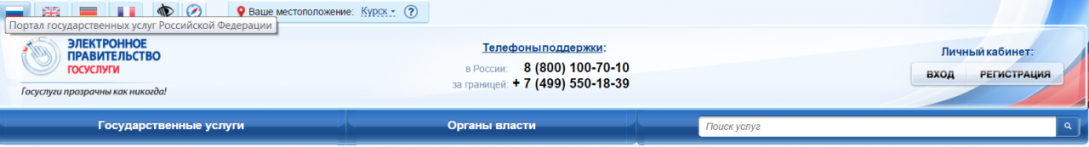 Рисунок 1 – Регистрация в информационной системеОтобразится страница регистрации ЕСИА (рис.2).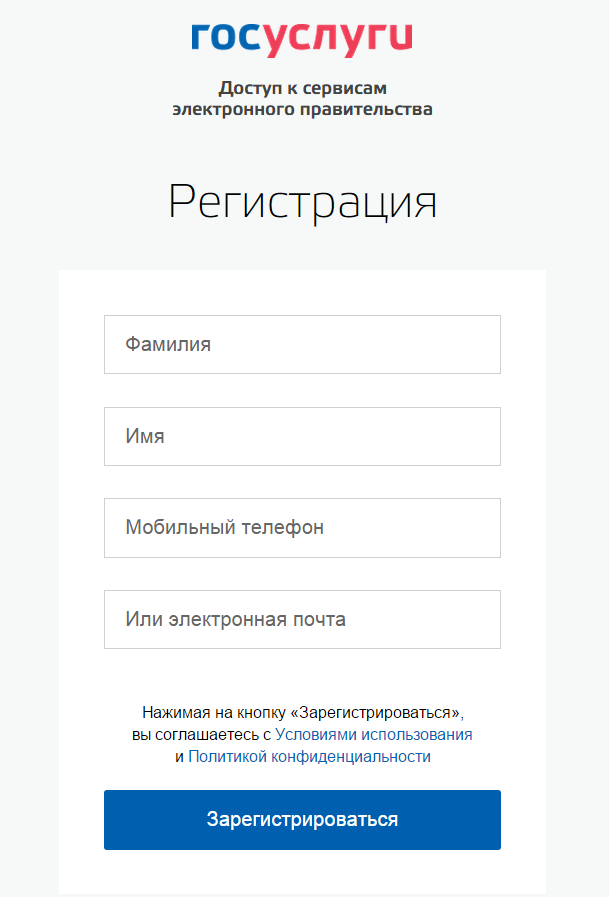 Рисунок 2 – Главная страница регистрации ЕСИАДля регистрации новой учетной записи необходимо заполнить поля формы регистрации:— фамилия;— имя;— номер мобильного телефона или адрес электронной почты.После этого следует нажать кнопку «Зарегистрироваться».Если выбран способ регистрации по мобильному телефону, то будет отправлено sms-сообщение с кодом подтверждения. Его необходимо ввести в специальное поле, которое отображается на экране (рис. 3). Данный код можно ввести в течение 5 минут (данная информация отображается в виде обратного отсчета секунд), если время истекло, то можно запросить новый код подтверждения (в этом случае кнопка «Получить новый код подтверждения» станет активной).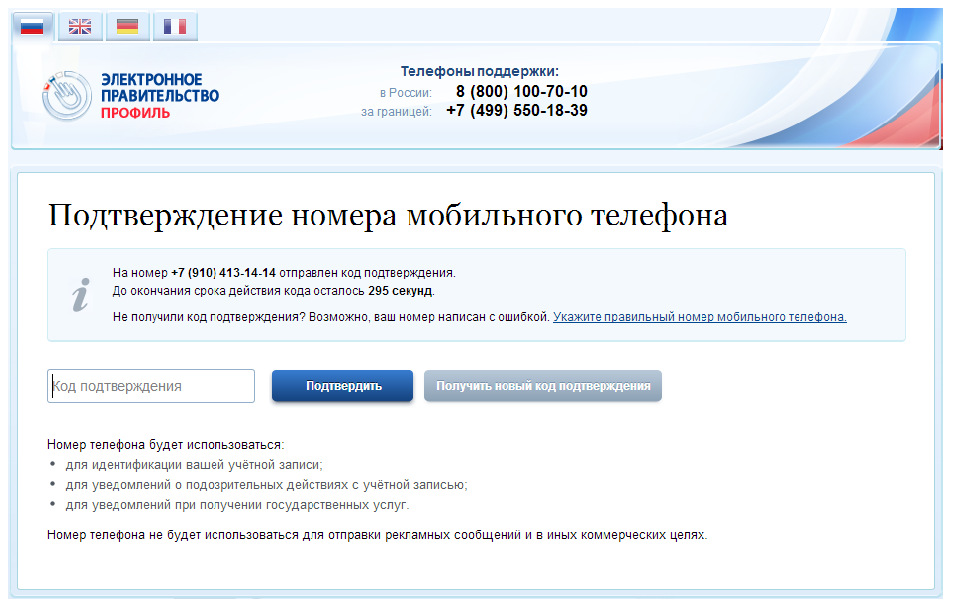 Рисунок 3 – Сообщение о необходимости активации упрощенной учетной записиЕсли выбран способ регистрации по электронной почте, то отобразится страница подтверждения активации учетной записи (рис. 4).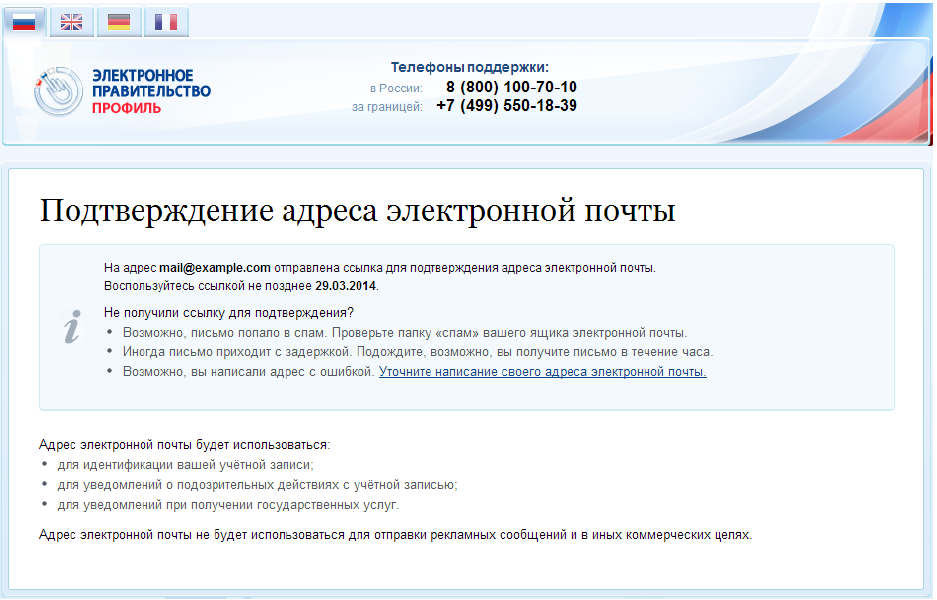 Рисунок 4 – Страница подтверждения адреса электронной почтыНа указанный адрес электронной почты будет отправлено письмо, содержащее ссылку для активации учетной записи (рис. 5).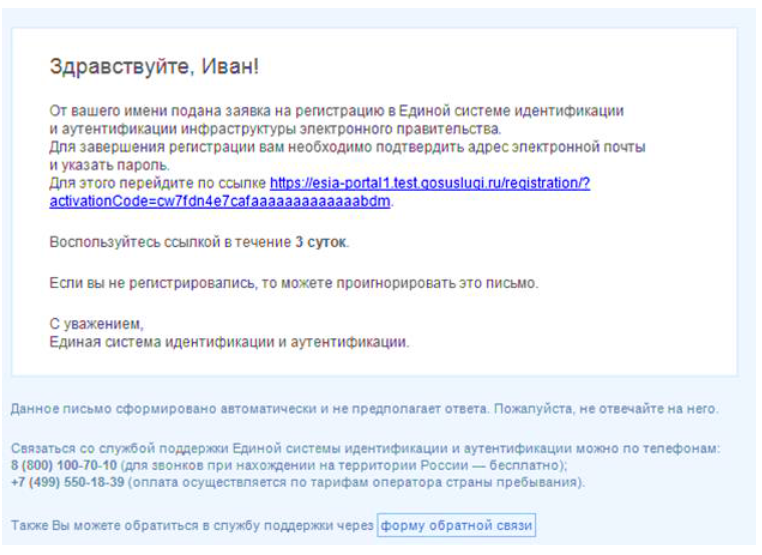 Рисунок 5 – Письмо со ссылкой для активации учетной записиДля активации зарегистрированной учетной записи следует перейти по содержащейся в письме ссылке, либо скопировать и вставить указанную ссылку в адресную строку браузера и нажать кнопку «Ввод». Время действия данной ссылки составляет 3 дня.Завершающим этапом регистрации учетной записи является ввод пароля. Пароль необходимо ввести два раза (рис. 6). Пароль должен удовлетворять следующим критериям надежности: 8 символов латинского алфавита, строчные и заглавные буквы, цифры.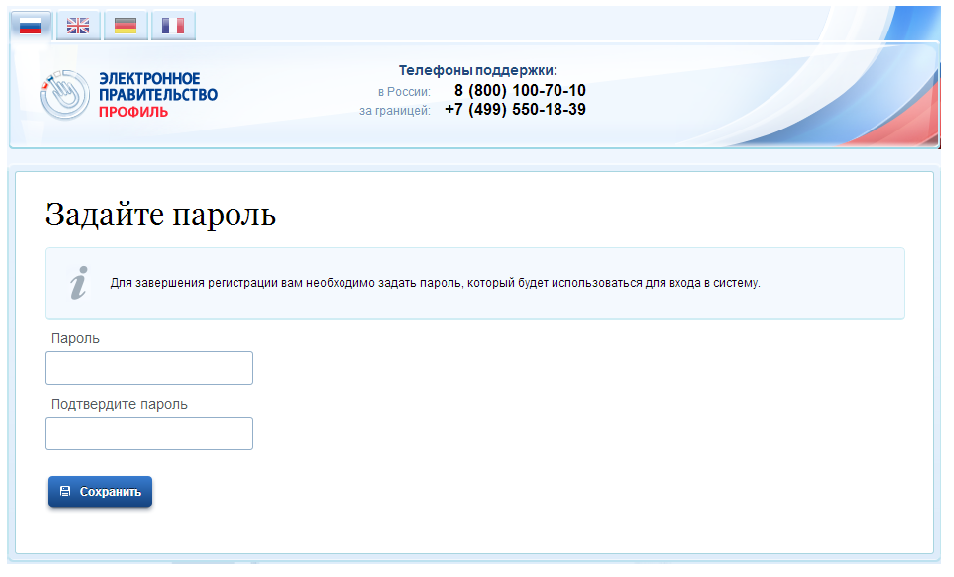 Рисунок 6 – Страница подтверждения активации учетной записиУпрощенная учетная запись зарегистрирована и активирована (Рисунок 7). Теперь можно войти в систему и просмотреть личные данные пользователя.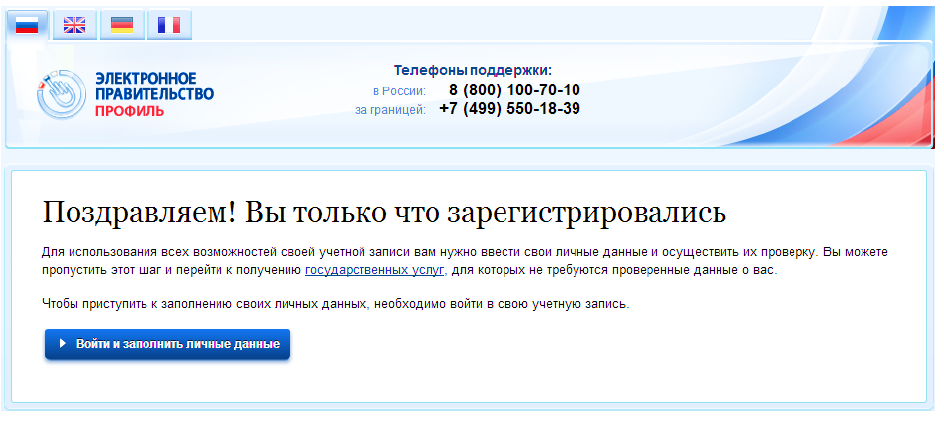 Рисунок 7 – Регистрация завершенаДля превращения учетной записи в стандартную необходимо нажать на кнопку «Войти и заполнить личные данные». Однако пользоваться учетной записью можно сразу после регистрации, в частности, заказывать некоторые услуги на Портале государственных услуг. Следует помнить, что упрощенная учетная запись позволяет получить доступ лишь к незначительному перечню услуг.Создание стандартной учетной записиНаличие стандартной учетной записи позволяет получить доступ к расширенным возможностям в работе с порталами электронного правительства.Для перехода к созданию стандартной учетной записи необходимо воспользоваться побудительным баннером-приглашением, размещенным в верхней части страницы с данными пользователя (рис. 8).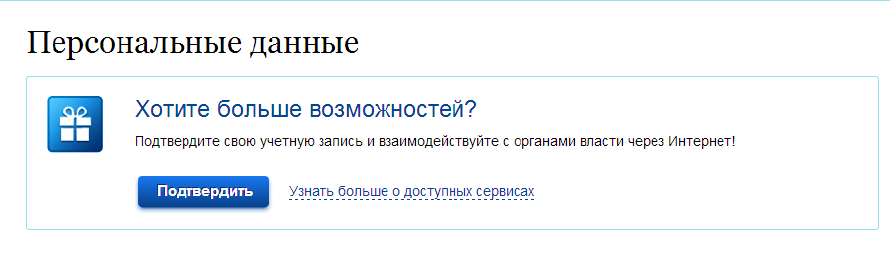 Рисунок 8 – Побудительный баннер, призывающий подтвердить учетную записьДля создания стандартной учетной записи необходимо выполнить следующие шаги:— уточнить личные данные;— дождаться завершения автоматической проверки личных данных;Если личные данные были указаны ранее, то они автоматически будут перенесены на страницу запуска процедуры проверки данных. Эта страница включает в себя:— ФИО;— пол;— дата рождения;— СНИЛС;— гражданство;— данные документа, удостоверяющего личность.После того, как данные заполнены, можно нажать на кнопку «Продолжить». Это запустит процесс проверки личных данных в государственных ведомствах. В Пенсионном фонде РФ осуществляется проверка того, что ФИО соответствует указанному СНИЛС, что введены корректные данные о поле и возрасте. В Федеральной миграционной службе РФ проверяются данные документа, удостоверяющего личность. Ход проверки отображается на специальной странице (рис. 9).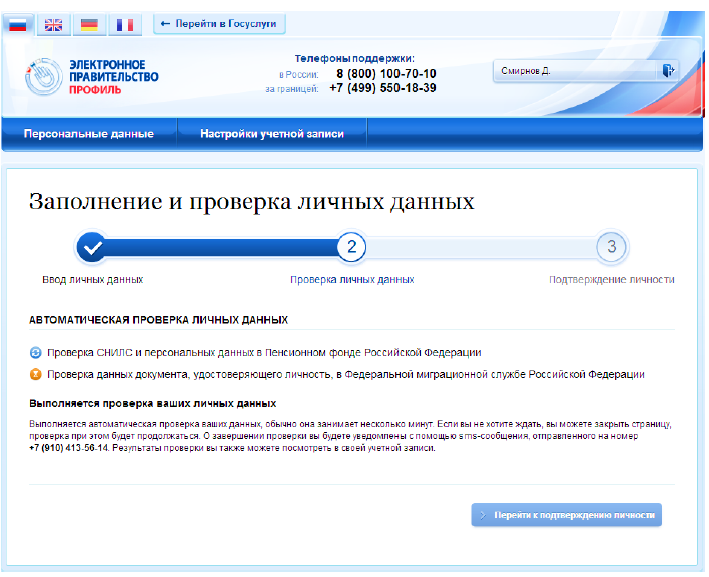 Рисунок 9 – Ход проверки данных в государственных ведомствахСпециальный баннер проинформирует пользователя о том, что его личные данные находятся в стадии проверки, что проверка успешно завершена или что возникли ошибки (рис. 10). Во время проверки в государственных ведомствах личных данных невозможно изменять эти данные, однако можно инициировать новую заявку на проверку личных данных (в этом случае процесс выполнения существующей заявки будет прекращен).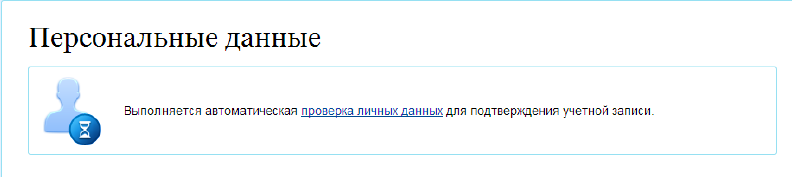 Рисунок 10 – Информация о ходе проверки личных данных в целях подтверждения личностиВ случае успешной проверки личных данных учетная запись пользователя станет стандартной (рис. 11). Она позволяет получать расширенный перечень государственных услуг. Следует помнить, что для вступления в силу этих изменений требуется осуществить выход из системы и повторный вход. Если этого не сделать, то другие системы по-прежнему будут обрабатывать данные этой учетной записи как упрощенной.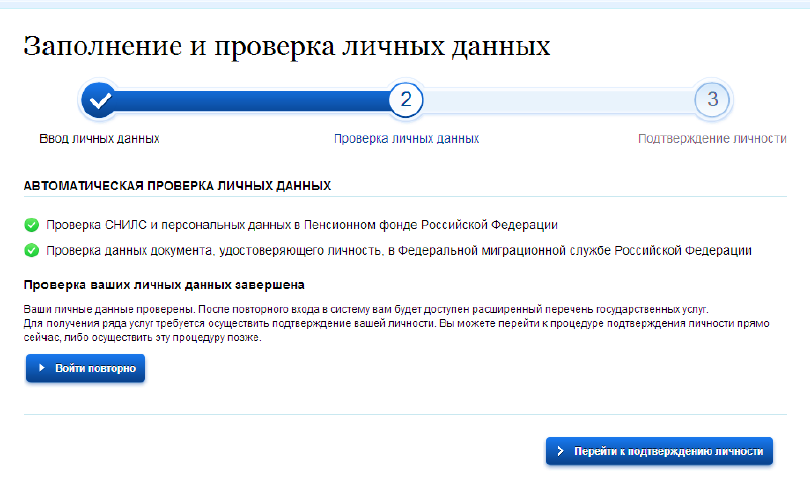 Рисунок 11 – Стандартная учетная запись успешно созданаО наличии у пользователя стандартной учетной записи свидетельствует также информационный баннер, отображаемый в личном профиле и надпись «Проверено» (рис. 12).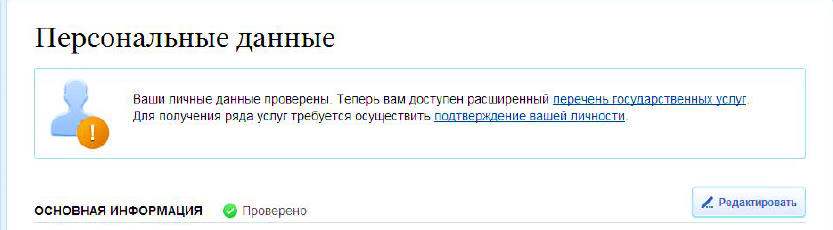 Рисунок 12 – Стандартная учетная запись успешно создана (информация в профиле)Создание подтвержденной учетной записиНаличие подтвержденной учетной записи позволяет получить доступ ко всем электронным услугам органов власти для физических лиц. Создание подтвержденной учетной записи происходит в результате процедуры подтверждения личности пользователя.Подтверждение личности необходимо для того, чтобы удостовериться, что владельцем учетной записи является пользователь, действительно обладающий указанными идентификационными данными.Пользователь может перейти к подтверждению сразу после успешной проверки его данных (нажав на кнопку «Перейти к подтверждению личности»), а также позже, воспользовавшись ссылкой, размещенной в побудительном баннере (рис. 13).Пользователю предлагается три основных способа подтверждения личности (рис. 13):1. Обратиться в центр обслуживания.2. Получить код подтверждения личности по почте.3. С помощью средства усиленной квалифицированной электронной подписи или Универсальной электронной карты (УЭК).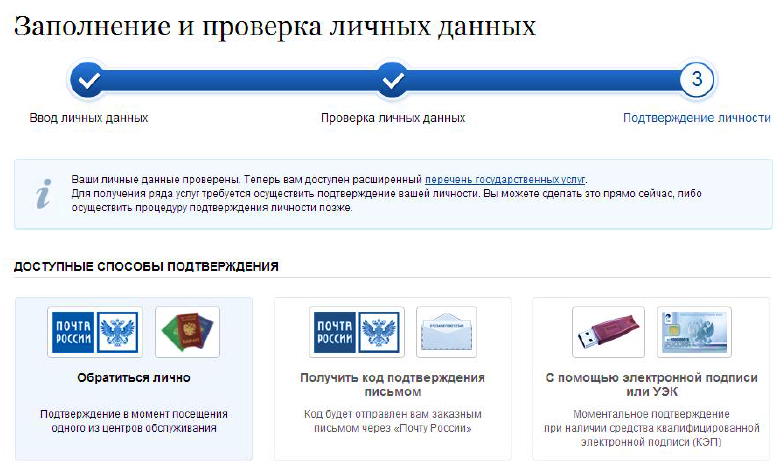 Рисунок 13 – Выбор способа подтверждения личностиПри выборе способа подтверждения «Обратиться лично» будут отображены все доступные центры обслуживания. Можно обратиться в любую из указанных организаций. Для прохождения процедуры подтверждения личности необходимо предъявить оператору этой организации документ, удостоверяющий личность. Следует помнить, что нужно предъявить тот же документ, который был указан в личных данных при запуске процедуры подтверждения личности.Если вы получили новый документ, удостоверяющий личности, то вы не сможете подтвердить свою личность. В этом случае следует создать новую упрощенную учетную запись, ввести свои данные и данные нового документа, дождаться их проверки, и только после этого обратиться в центр обслуживания.При выборе способа «Получить код подтверждения письмом» необходимо указать адрес, по которому будет заказным письмом отправлен код активации. Средний срок доставки составляет около 2-х недель. Необходимо убедиться в том, что адрес заполнен корректно: в случае ошибочного указания адреса повторная отправка кода активации будет возможна не раньше, чем через 30 дней после первой отправки. Тем не менее, пользователь может воспользоваться другим способом подтверждения личности.После того, как будет отправлен код активации, на странице с личными данными появится баннер с полем для ввода кода активации.После получения извещения о заказном письме в отделение Почты России следует обратиться в это отделение и получить письмо, содержащее код активации. После ввода корректного кода активации на странице с личными данными учетная запись будет подтверждена.Однако следует помнить, что пользователи Единого портала госуслуг, получившие реквизиты доступа (код подтверждения личности) заказным письмом по почте, не смогут подключиться к «личному кабинету» на сайте ФНС России с помощью учетной записи Единого портала госуслуг. Такое ограничение введено в целях обеспечения защиты данных «личного кабинета» пользователя от несанкционированного доступа и связано с тем, что в сервисе «Личный кабинет налогоплательщика для физических лиц» в отличие от ЕПГУ содержатся сведения, отнесенные к налоговой тайне в соответствии со 102 статьей Налогового кодекса Российской Федерации: сведения об объектах налогообложения, текущих начислениях по налогам, сведения о доходах и др.Для пользователей Единого портала госуслуг, получивших реквизиты доступа заказным письмом по почте, доступны два существующих способа подключения к «личному кабинету»: с помощью логина и пароля, получаемого в любой инспекции независимо от места жительства физического лица либо с помощью, усиленной квалифицированной электронной подписи/универсальной электронной карты.Для подтверждения личности с помощью средства усиленной квалифицированной электронной подписи потребуется:1. Физический носитель (токен или смарт-карта) с электронной подписью пользователя, выданной аккредитованным удостоверяющим центром. Также может использоваться Универсальная электронная карта.2. Для некоторых носителей электронной подписи требуется установить специальную программу – криптопровайдер (например, КриптоПро CSP). Например, для использования УЭК необходимо установить криптопровайдер КриптоПро УЭК CSP.3. Установить специальный плагин веб-браузера.После этого можно нажать на кнопку «Подтвердить личность этим способом»Потребуется выбрать сертификат ключа проверки электронной подписи (если у пользователя имеется несколько сертификатов), ввести pin-код для считывания электронной подписи, а также подписать заявление на подтверждение учетной записи в ЕСИА. После этого будет произведена проверка электронной подписи и, если эта процедура завершится успехом, учетная запись будет подтверждена.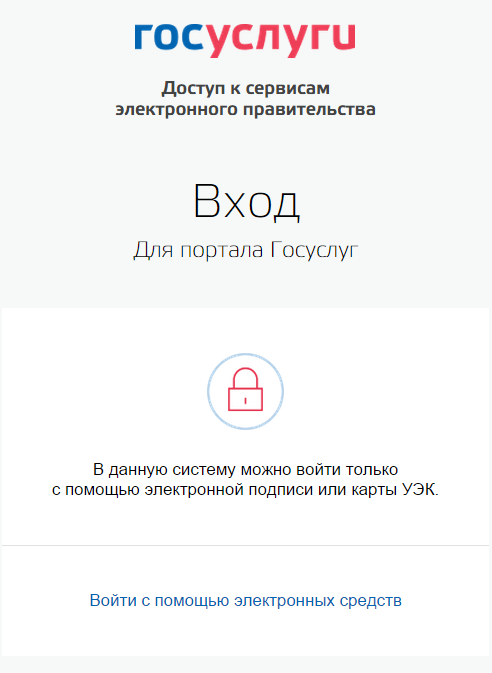 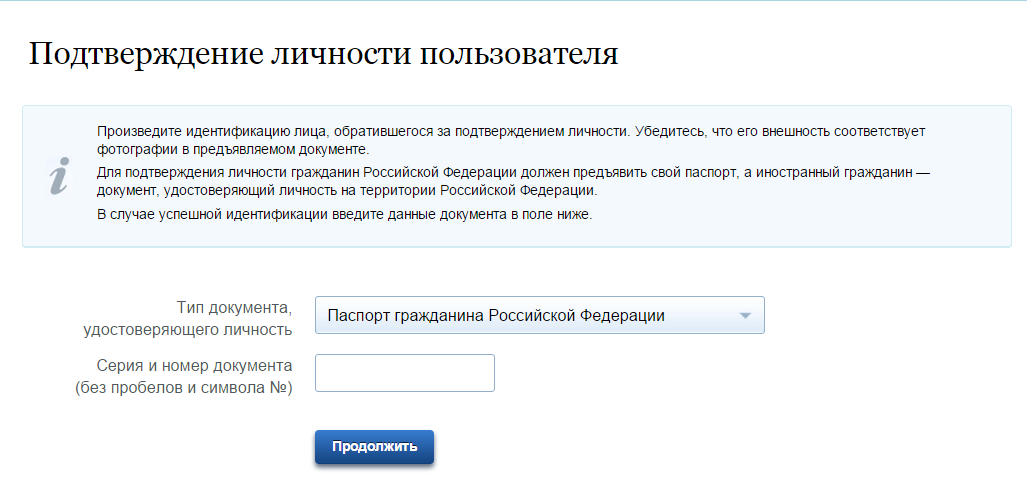 Рисунок 14 – Подтверждение личности с помощью электронной подписиПосле того, как учетная запись подтверждена, появится баннер с надписью «Подтверждено» (рис.15).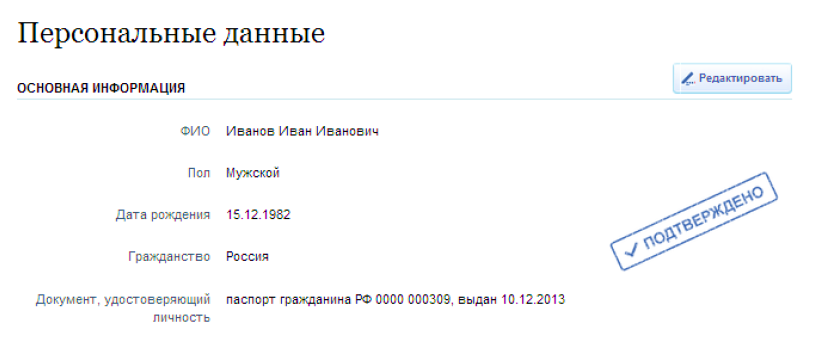 Рисунок 15 – Учетная запись подтверждена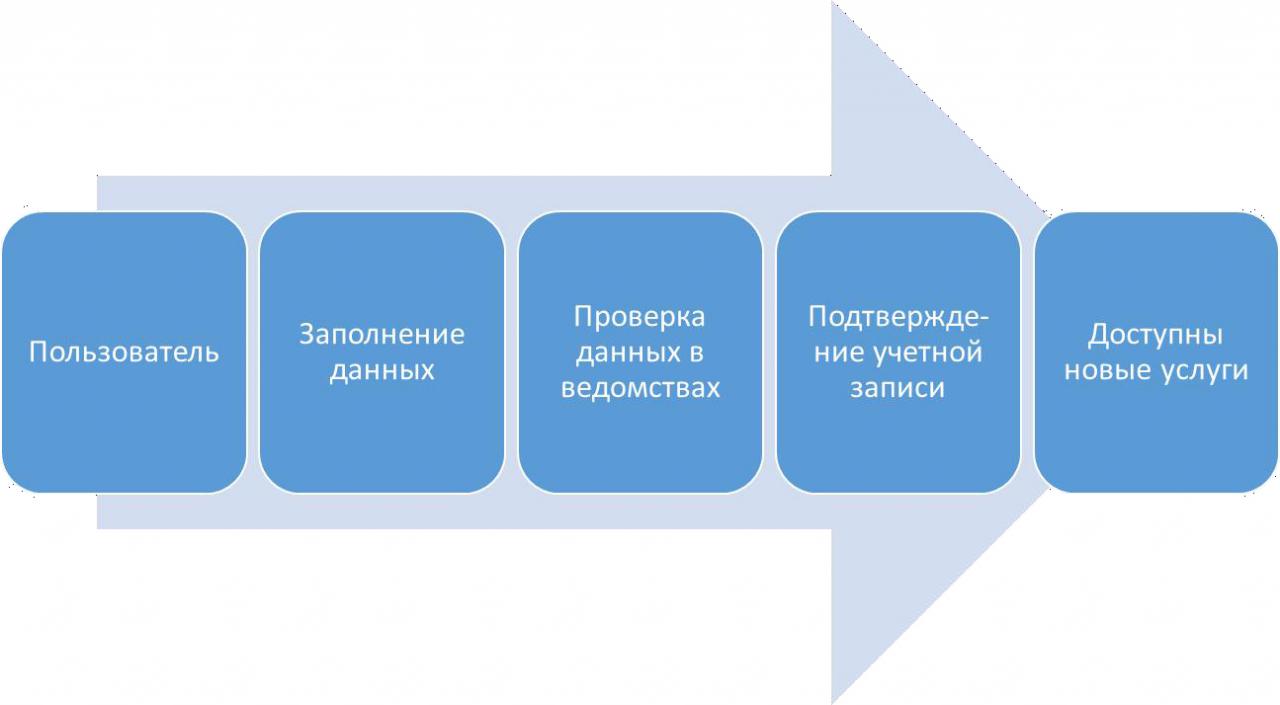 Рисунок 16 – Этапы регистрации учетной записи на ЕПГУ